Технологическая карта № 2 «Повторение и обобщение материала по теме «Площади»Тип урока: урок систематизации и обобщения знаний.Цели урока: Образовательные: контроль знаний, умений и навыков по теме;формирование умения анализировать, обобщать.Развивающие:развитие математической речи устойчивости внимания и переключения внимания;развитие познавательных УУД.Воспитательные:взаимопомощи во время учебного процесса;стремления к самостоятельности в усвоении данного материала.УМК: Геометрия: 7-9 классы: учебник для общеобразоват. учреждений / Л. С. Атанасян. – Москва: Просвещение, 2010. – 384 с.Методы организации работы: беседа, чтение, поиск информации.Формы организации работы: работа в паре, фронтальная работа, индивидуальная работа.Структура урока:Организационный момент. Активизация познавательного интереса. Самостоятельная работа.Организация познавательной деятельности. Рефлексия.Перечень универсальных учебных действий: личностные (Л), коммуникативные (К), познавательные (П), регулятивные (Р).Перечень показателей  для наблюдения качественных изменений компонентов познавательных УУД:  Умение структурировать знания, ориентироваться в своей системе знаний по геометрии, а также самостоятельно понимать какая информация нужна для решения поставленной задачи;строить модель; строить логические цепи рассуждений; умение развивать логику, воображение, наблюдательность;умение рефлексивно оценивать свою деятельность;умение правильно выполнять задания т. д.Технологическая карта урока № 2 представлена в таблице 4.Таблица 4 – Технологическая карта урока № 2Продолжение таблицы 4Продолжение таблицы 4Этап урокаЭтап урокаДеятельность Деятельность УУД и показатели ПУУДНазвание Цель УчителяОбучающихся УУД и показатели ПУУД1.Организационный момент. Создать позитивный эмоциональный настрой обучающихся к работе на уроке.- Здравствуйте ребята! Присаживайтесь. - На предыдущем уроке с какой темой мы познакомились?- Верно. Значит, чем мы сегодня на уроке будем заниматься?Рассаживаются по местам.- На предыдущем уроке мы познакомились с темой «Площади фигур».- Повторять тему «Площади фигур». Решать задачи на применение формул по данной теме. Умение слушать, организовать себя (Л)2. Активизация познавательного интереса.Актуализировать материал, необходимый для плодотворной работы.1. Итак, что же мы понимаем под словом «площадь»?2. Кто мне запишет формулу площади квадрата?3. прямоугольника?4. параллелограмма?5. треугольника?6. трапеции?7. ромба?8. круга? 9. кругового сектора?[35]1. Площадь – это часть плоскости, ограниченная замкнутой кривой или ломанной линией. (Площадь – это величина, которая показывает, сколько места занимает она на площади).2. (запись на доске) 3. S = a b4. S = a h5. S = a h6. S = 7. S = 8.S9. S = 3. Самостоятельна работаСамостоятельное выполнение заданий. - На раздаточном материале пишите Ф.И. После того как вы решите, тест сдаете мне.Приложение 1.Умение структурировать знания, ориентироваться в своей системе знаний по  геометрии, а также самостоятельно понимать какая информация нужна для решения поставленной задачи; умение самостоятельно решать (П).4. Организация познавательной деятельностиРешение задач у доски. №1 В треугольнике одна из сторон равна 10, а опущенная на нее высота — 5. Найдите площадь треугольника [32].№ 2Радиус круга равен 1. Найдите его площадь [34].№1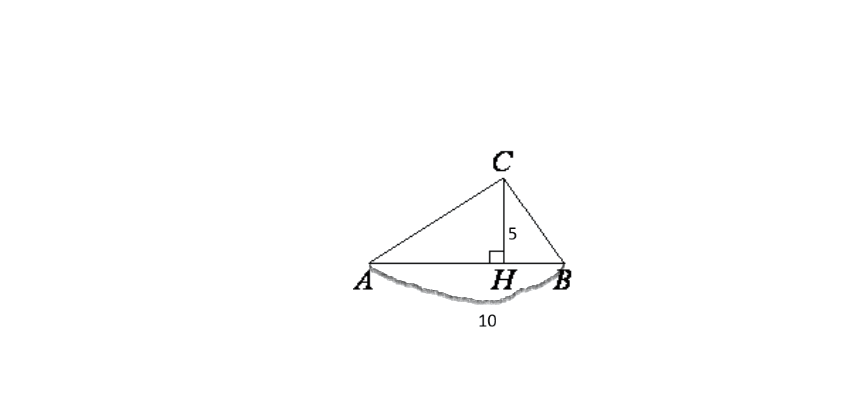 Решение:  Площадь треугольника равна половине произведения высота на основание:Ответ: 25Способность формулировать свою точку зрения, давать грамотный ответ на вопрос задачи (К). Умение слушать отвечающего, самостоятельно выбирать пути выполнения задачи (Л). 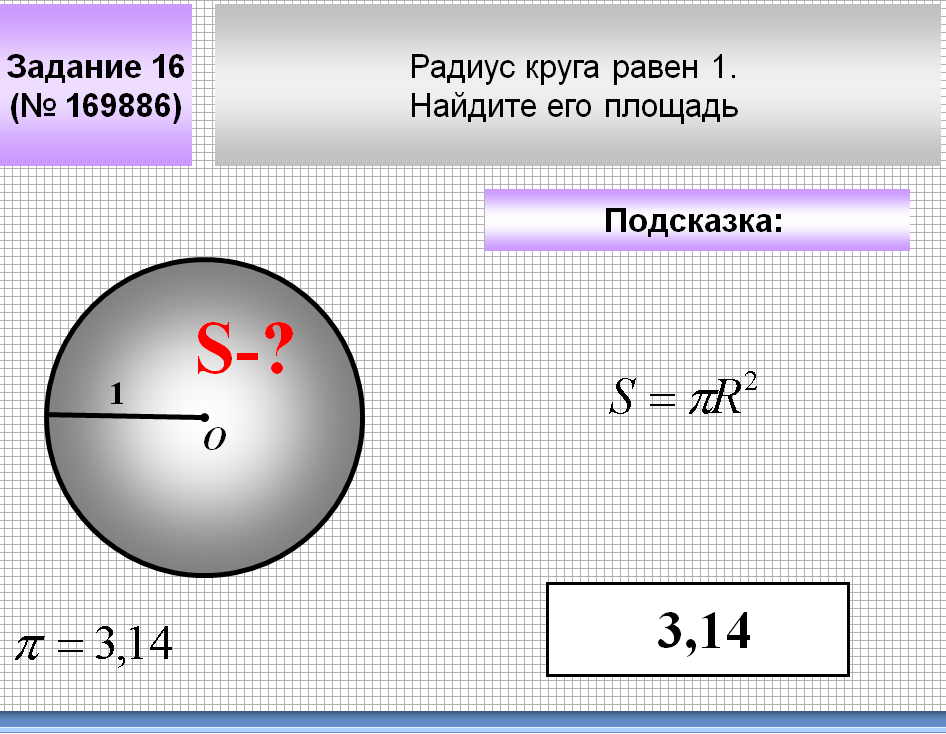 №3Найдите площадь кругового сектора, если радиус круга равен 3, а угол сектора равен  [34].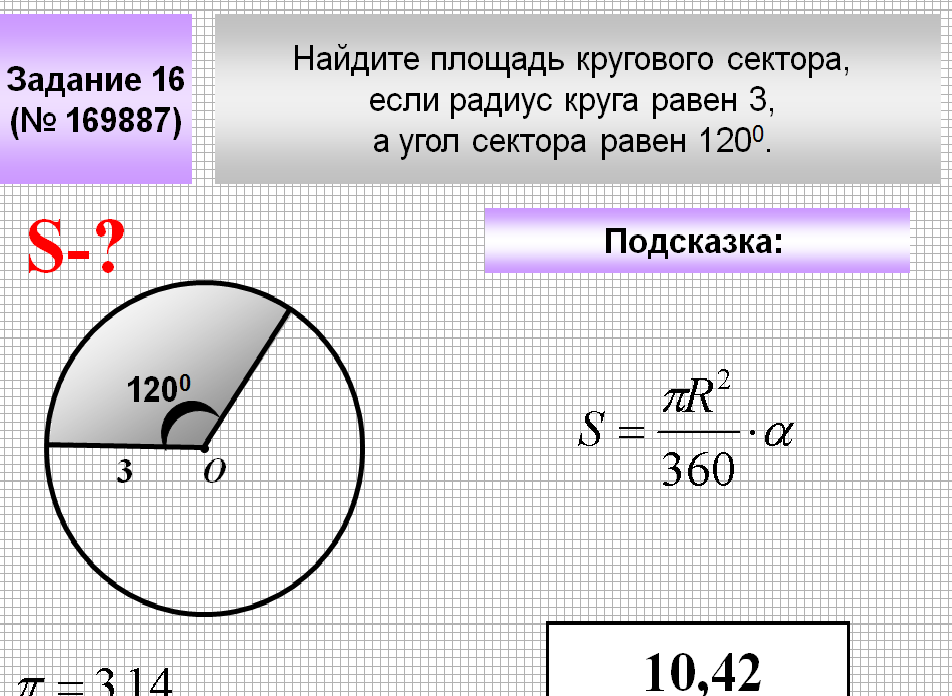 №4Сколько потребуется кафельных плиток квадратной формы со стороной 20 см, чтобы облицевать ими стену, имеющую форму прямоугольника со сторонами 3 м и 4,4 м?№2Решение: S=Ответ: 3,14№3 Решение:  Площадь сектора равна: Ответ: №4Решение: Площадь стены равна: 1) 2)  3) 400 см =0,044) 13,2 : 0,04 = 330 плиток.Ответ: 330 плиток.5. РефлексияВоспитание  устойчивого  и  широкого  интереса  к  способам  решения геометрических  задач,  положительного  отношения  к  точным наукам.- Чем мы сегодня занимались на уроке? – Какие знания нам сегодня пригодились? - Решали различные задачи на построение.- Понятие площади. Формулы на нахождение площади.Умение производить рефлексию, умение слушать отвечающего(П)